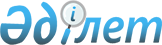 Об изменении границ населенных пунктов района БайдибекСовместные решение Байдибекского районного маслихата Туркестанской области от 29 декабря 2020 года № 61/366 и постановление акимата Байдибекского района Туркестанской области от 18 января 2021 года № 01. Зарегистрированы Департаментом юстиции Туркестанской области 28 января 2021 года № 6043
      В соответствии с пунктами 1, 5 статьи 108 Земельного кодекса Республики Казахстан от 20 июня 2003 года, и подпунктом 3) статьи 12 Закона Республики Казахстан от 8 декабря 1993 года "Об административно-территориальном устройстве Республики Казахстан" акимат района Байдибек ПОСТАНОВИЛ и маслихат района Байдибек РЕШИЛ:
      1. Изменить границы населенных пунктов согласно совместному предложению отдела земельных отношений и отдела архитектуры и градостроительства района Байдибек:
      1) включить 59,33 гектар земельного участка в границу населенного пункта Жамбыл сельского округа Жамбыл, общая площадь на 232,57 гектар;
      2) включить 108,92 гектар земельного участка в границу населенного пункта Алмалы сельского округа Байдибек ата, общая площадь на 465,36 гектар;
      3) включить 27,08 гектар земельного участка в границу населенного пункта Боралдай сельского округа Верхний Боралдай, общая площадь на 154,74 гектар;
      4) включить 53,96 гектар земельного участка в границу населенного пункта Боралдай сельского округа Боралдай, общая площадь на 269,9 гектар;
      5) включить 96,26 гектар земельного участка в границу населенного пункта Акбастау сельского округа Акбастау, общая площадь на 484,93 гектар;
      2. Государственному учреждению "Аппарат маслихата района Байдибек" в установленном законодательством Республики Казахстан порядке обеспечить:
      1) государственную регистрацию настоящего совместного постановления и решения в Республиканском государственном учреждении "Департамент юстиции Туркестанской области Министерства юстиции Республики Казахстан";
      2) размещение настоящего совместного постановления и решения на интернет-ресурсе маслихат района Байдибек после его официального опубликования.
      3. Данное совместное постановление и решение вводится в действие по истечении десяти календарных дней после дня его первого официального опубликования.
					© 2012. РГП на ПХВ «Институт законодательства и правовой информации Республики Казахстан» Министерства юстиции Республики Казахстан
				
      Аким района

Е. Шарипбеков

      Председатель сессии маслихата

Б. Омарбеков

      Секретарь маслихата

М. Нахипбеков
